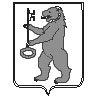 БАЛАХТОНСКИЙ СЕЛЬСКИЙ СОВЕТ ДЕПУТАТОВКОЗУЛЬСКОГО РАЙОНАКРАСНОЯРСКОГО КРАЯРЕШЕНИЕ 29.09.2017                                 с. Балахтон                                             № 20-95рОб отмене решения сельского Совета депутатов от 18.05.2017 № 18-83р «Об утверждении Положения о старосте на территории муниципального образования Балахтонский сельсовет»Руководствуясь Федеральным законом от 06.10.2003 № 131-ФЗ «Об общих принципах организации местного самоуправления в Российской Федерации», на основании заключения по результатам юридической экспертизы управления Губернатора Красноярского края по организации взаимодействия с органами местного самоуправления, в соответствии с Уставом Балахтонского сельсовета, Балахтонский сельский Совет депутатов РЕШИЛ:1. Решение Балахтонского сельского Совета депутатов считать утратившим силу. Нормативный правовой акт принят с нарушением положений Устава муниципального образования. 2. Настоящее решение вступает в силу в день, следующий за днём его официального опубликования в местном периодическом издании «Балахтонские вести».Председатель Совета                                                                          Е.А. ГардтГлава сельсовета                                                                                 В. А. Мецгер 